               Creatieve middagen 2022 – 2023                   Onderbouw groep 1 t/m 4Over enkele weken willen wij weer starten met de creatieve middagen op de vrijdag. Deze middagen kunnen georganiseerd worden omdat er ieder jaar weer ouders/grootouders willen helpen bij de verschillende onderdelen.         De opzet van de middagen is als volgt:         Er zijn 3 woensdagmiddagen gepland.         De data zijn:  16 november.      8 februari.         7 juniOp die middagen gaan de kleuters apart in groepjes,  groep 3 en 4 verdelen we door elkaar. Het worden groepjes van ong. 6 tot 8 kinderen.Er  wordt aan één onderdeel gewerkt, waarna de kinderen voor de volgende middagen weer opnieuw worden ingedeeld bij een ander onderdeel.        De onderdelen die we vorige jaren hebben gedaan zijn bijv.:        Timmeren, kleien, techniek, drama/toneel,           schilderen, programmeren enz…        Natuurlijk staan we open voor nieuwe ideeën en eigen inbreng!Maar zonder uw hulp kan dit alles niet doorgaan, dus zoeken wij enthousiaste mensen die het leuk vinden om 3 woensdagmiddagen van 13:00 tot 14:00 met de kinderen “creatief”                                       bezig te zijn.U geeft zich in principe op voor alle 3 de middagen. Kunt u niet alle keren, dankunt u het ook met iemand samen doen.Lijkt het u leuk, wilt u zich dan m.b.v. het onderstaand strookje z.s.m. opgeven!Als de strookjes binnen zijn, neem ik contact met u op om het e.e.a. te bespreken. U kunt ook per mail reageren en/of vragen stellen: IrisGortzak@ssba.net                   Op woensdag, donderdag en vrijdag ben ik op school.           Namens de kinderen van groep 1, 2, 3 en 4 alvast bedankt!                     Met vriendelijke groet, Iris Gortzak leerkracht groep 4 ……………………………………………………………………………………………………………………………………………………………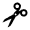 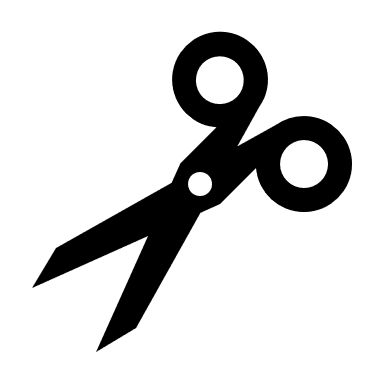 De heer/mevrouw………………………………………………………………………………………………………………………………………Ouder/verzorger van………………………………………………………Groep………………………………………………………………Wil graag helpen met de creatieve middagen op De Kinderbrug.Email adres:…………………………………………………………………….Tel:…………………………………………………………………….Ik wil graag bij het onderdeel:……………………………………………………………………………………………………………………………………………………..Eventueel samen met:………………………………………………………………………………………………………………………………Eigen idee om te gaan doen:……………………………………………………………………………………………………………………